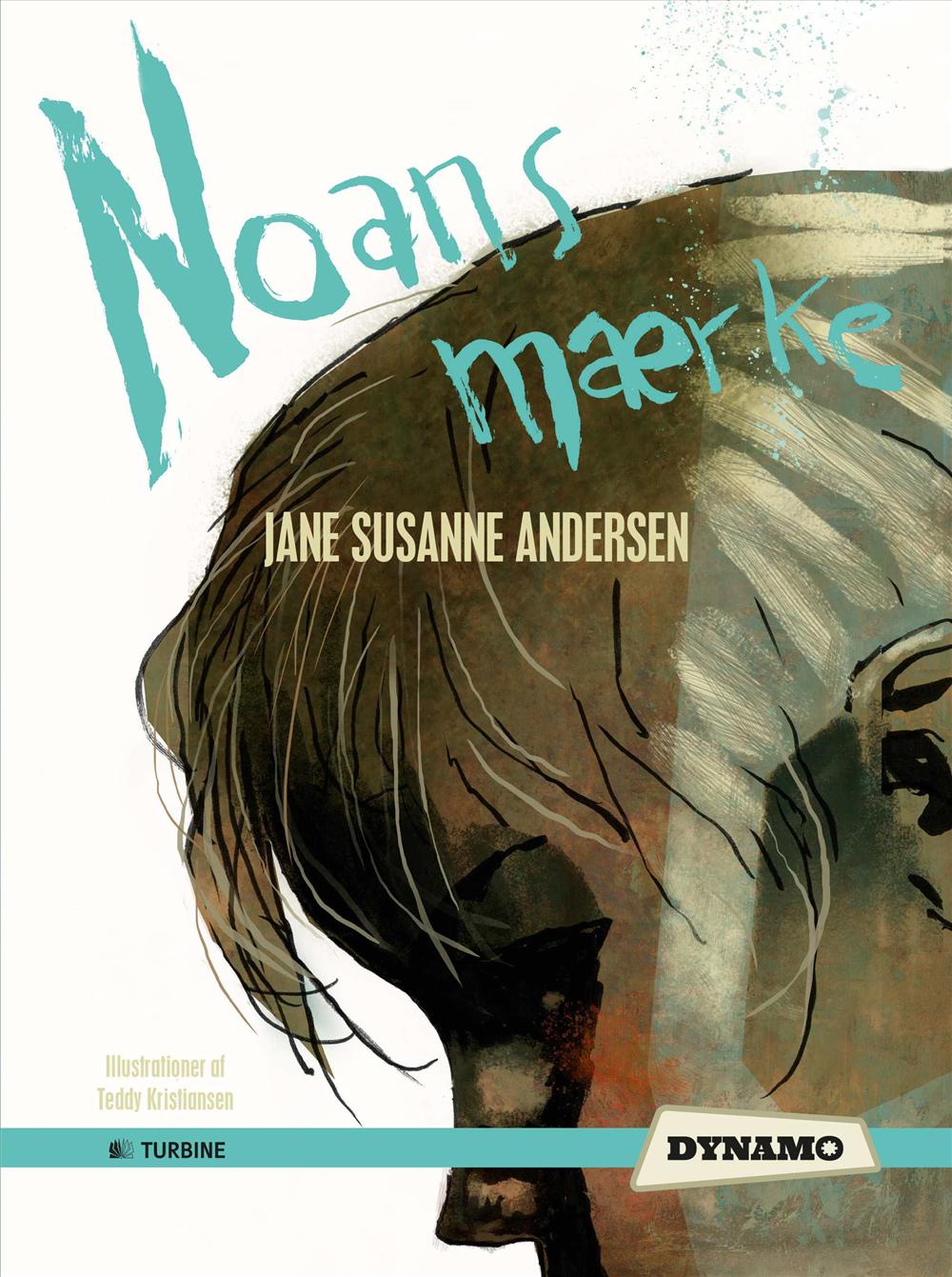 Kapitel 1-20KapiteloverskrifterUd fra kapitlernes indhold skal du finde på den bedste overskrift.Kap. 1:____________________________________________________Kap. 2:____________________________________________________Kap. 3:____________________________________________________Kap. 4:____________________________________________________Kap. 5:____________________________________________________Kap. 6:____________________________________________________Kap. 7:____________________________________________________Kap. 8:____________________________________________________Kap. 9:____________________________________________________Kap. 10:___________________________________________________Kap. 11:___________________________________________________Kap. 12:___________________________________________________Kap. 13:___________________________________________________Kap. 14:___________________________________________________Kap. 15:___________________________________________________Kap. 16:___________________________________________________Kap 17:___________________________________________________Kap 18:___________________________________________________Kap 19:___________________________________________________
Kap 20:___________________________________________________Kapitel 5Omskriv fra nutid til datidVælg en del af teksten i kapitel 5 og omskriv den til datid.________________________________________________________________________________________________________________________________________________________________________________________________________________________________________________________________________________________________________________________________________________________________________________________________________________________________________________________________________________________________________________________________________________________________________________________________________________________________________________________________________________________________________________________________________________________________________________________________________________________________________________________________________________________________________________________________________________________________________________________________________________________________________________________________________________________________________________________________________________________________________________________________________________________________________________________________________________________________________________________________________________________________________________________________________________________________________________________________________________________________________________________________________________________________________________________________________________________________________________________________________________________________________________________________________________________________________________________________________________________________________________________________________________________________________________________________________________________________________________________________________________________________________________________________________________________________________________________________________________________________________________________________________________________________________________________________________________________________________________________________________________________________________________________________________Kapitel 6Refleksions-spørgsmålHvorfor tror I, at der ikke må være vrede på Øen?Hvilken rolle tror du Nidur har?Hvor tror I, Jørdis er taget hen?Er der mon en sammenhæng mellem at Jørdis forsvinder, og at 
jeg-fortælleren er ked af det?Hvilken slags voksen er Vilma mon?Hvilken betydning tror I, at fuglen har i historien?Kapitel 9Skriv et brev til Jørdis fra jeg-personen og Noan. De skal fortælle hvordan de har det, og om de kommer ind til Byen for hjælpe hende.Kapitel 13Ordjagt 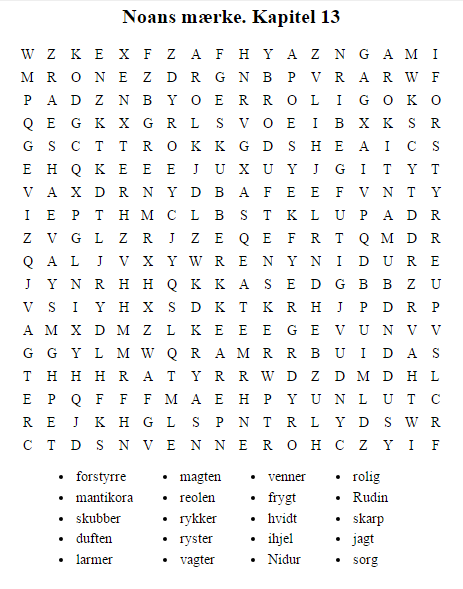 Løsning på ordjagten.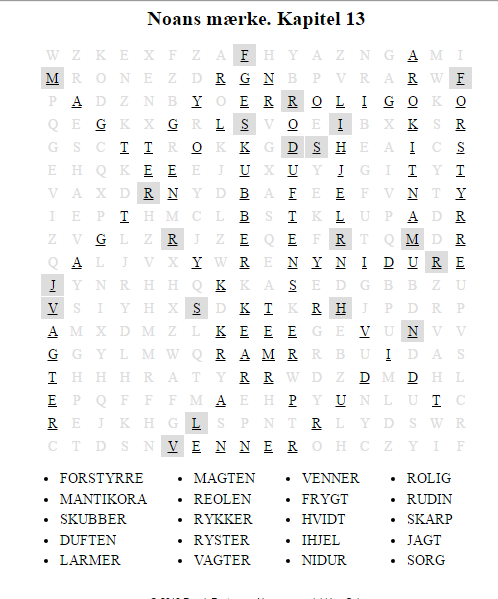 Kapitel 13ReflektionsspørgsmålHvordan fik Noan sit mærke?Hvorfor tror du bogens titel er "Noans mærke"?Hvorfor ville folk udrydde mantikoraer?Hvordan tog Rudin magten over den lille mantikora?En fanatiker er en person, der kæmper ekstremt for ET bestemt synspunkt, eller som med meget stor begejstring dyrker EN bestemt interesse.
Hvilke personer i bogen vil du beskrive som fanatiske og hvorfor?Kapitel 20Denne opgave kan laves alene eller i grupper.
På side 72 beskrives det, at der sidder en pige foran Rudins bur og fortæller sin historie. 
Det er blevet bestemt, at Rudin hver dag skal høre et barn fortælle om sit liv. 

Giv pigen et navn, og skriv hvad hun fortæller Rudin, der sidder inde i buret.PersonkarakteristikSkriv stikord om hver person samt kom med eksempler fra teksten.Noan:______________________________________________________________________________________________________________________________________________________________________________________________________________________________________________________________________________________________________________________________________________________________________________________________________________________________________________________________________________________________________________________________________________________________________________________________________________________________________________________________________________________________________________________________________________________________________________________________________________________________Jeg’et:______________________________________________________________________________________________________________________________________________________________________________________________________________________________________________________________________________________________________________________________________________________________________________________________________________________________________________________________________________________________________________________________________________________________________________________________________________________________________________________________________________________________________________________________________________________________________________________________________________________________PersonkarakteristikSkriv stikord og kom med eksempler fra teksten.Jørdis:______________________________________________________________________________________________________________________________________________________________________________________________________________________________________________________________________________________________________________________________________________________________________________________________________________________________________________________________________________________________________________________________________________________________________________________________________________________________________________________________________________________________________________________________________________________________________________________________________________________________Nidur:______________________________________________________________________________________________________________________________________________________________________________________________________________________________________________________________________________________________________________________________________________________________________________________________________________________________________________________________________________________________________________________________________________________________________________________________________________________________________________________________________________________________________________________________________________________________________________________________________________________________PersonkarakteristikSkriv stikord og kom med eksempler fra teksten.Vilma:______________________________________________________________________________________________________________________________________________________________________________________________________________________________________________________________________________________________________________________________________________________________________________________________________________________________________________________________________________________________________________________________________________________________________________________________________________________________________________________________________________________________________________________________________________________________________________________________________________________________Mantikoraen:__________________________________________________________________________________________________________________________________________________________________________________________________________________________________________________________________________________________________________________________________________________________________________________________________________________________________________________________________________________________________________________________________________________________________________________________Efter læsning af bogen skal du lave en sammenhængende personkarakteristik af en af personerne.BerettermodellenSkriv på berettermodellen, hvor de forskellige kapitler ligger på kurven. 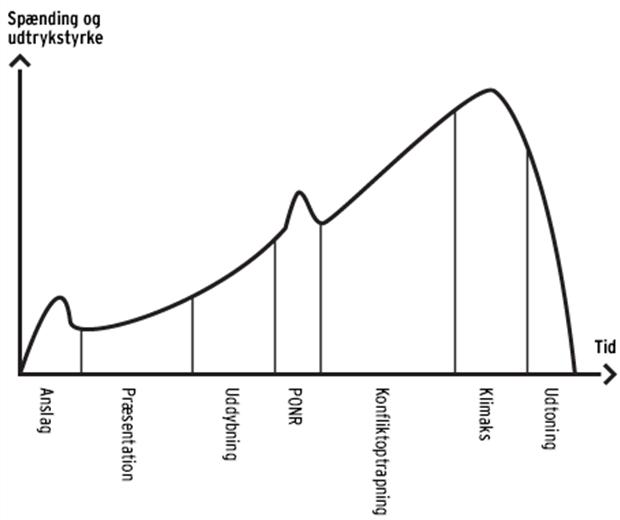 24 spørgsmål til Quiz og byt1Hvad er forholdet mellem Noan og jeg-fortælleren?2Hvor mange sider er der i bogen?3Hvad hedder forfatteren til bogen?4Hvad hedder Noans madmor- hende med fuglen?5Hvorfor flytter Jørdis fra øen?6Hvad hedder manden som hjælper børnene og Vilma på Rudins ø?7Hvordan kommer børnene og Vilma ind i byen og gennem porten?8Hvad laver børnene på Nidurs ø?9Nævn to navne på de børn, som Noan bor sammen med.10Hvad er sammenhængen mellem Noan og Mantikoraen?11Hvorfor vil mantikoraen ikke dræbe Noan?12Hvem er det Mantikoraen skal æde på torvet?13Hvorfor er Rudin blevet ond?14Beskriv Mantikoraen.15Hvorfor bliver Vilma på fastlandet til sidst i bogen?16Hvad er forholdet mellem Nidur og Rudin?17Beskriv Noans mærke på benet.18Hvad sker der med Rudin?19 Hvordan bliver Mantikoraen besejret?20Beskriv Jørdis fugl.21Hvordan ender bogen?22Hvem er Alan?23Hvor gammel tror I, at børnene er?24Hvorfor skal alle børn være glade på øen?